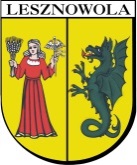 Rada Gminy Lesznowola  BRG. 0002/0006.XLII.2014                                                                                                                    OGŁOSZENIE  	                 Uprzejmie zapraszam na sesję Rady Gminy Lesznowola.Sesja odbędzie się w dniu 17 czerwca  2014r. godz. 930  /wtorek/  w sali konferencyjnej Urzędu Gminy Lesznowola. Proponuje się następujący porządek posiedzenia:  1. Otwarcie obrad XLII sesji Rady Gminy Lesznowola.   2. Przyjęcie porządku obrad.                           3. Przyjęcie sprawozdania Wójta Gminy za okres od 28 maja 2014r. do 10 czerwca 2014r. 4. Informacje Przewodniczącej Rady Gminy Lesznowola o działaniach podejmowanych     w okresie między sesjami. 5. Przedstawienie sprawozdania z wykonania budżetu gminy za 2013rok.6. Przedstawienie uchwały Nr Wa 111 Składu Orzekającego Regionalnej Izby Obrachunkowej w      Warszawie z dnia 3 kwietnia 2014r. w sprawie opinii o sprawozdaniu z wykonania budżetu Gminy      Lesznowola za rok 2013 przedłożonym przez Wójta Gminy Lesznowola wraz z informacją o stanie      mienia komunalnego.7. Przedstawienie wniosku Komisji Rewizyjnej RG w sprawie udzielenia Wójtowi Gminy absolutorium      za 2013 rok.8. Przedstawienie uchwały Nr Wa.193.2014 Składu Orzekającego Regionalnej Izby Obrachunkowej w      Warszawie z dnia 26 maja 2014r. w sprawie wniosku Komisji Rewizyjnej  Rady Gminy Lesznowola w      sprawie udzielenia absolutorium Wójtowi Gminy Lesznowola za 2013r.5. Rozpatrzenie projektów uchwał Rady Gminy Lesznowola w sprawie:  a)  udzielenia Wójtowi Gminy absolutorium z wykonania budżetu gminy za 2013 rok,  b)  zmiany uchwały budżetowej Gminy Lesznowola na rok 2014,  c)  zmiany uchwały Nr 444/XXXVI/2013 Rady Gminy Lesznowola z dnia 20 grudnia 2013r.         w sprawie udzielenia pomocy finansowej Samorządowi Województwa Mazowieckiego w 2014r.,  d)  przejęcia od Powiatu Piaseczyńskiego zarządzania częścią drogi powiatowej nr 2841W- ul. Postępu         w rejonie skrzyżowania z droga wojewódzką nr 721 ul. Słoneczna w miejscowości Kolonia         Lesznowola na terenie gminy Lesznowola,  e) założenia Zespołu Szkół Publicznych w Mysiadle, ul. Kwiatowa 28,  f)  zmiany struktury organizacyjnej Gimnazjum w Mysiadle, ul. Kwiatowa 28, g) określenia obwodu Gimnazjum w Zespole Szkół Publicznych im. Noblistów Polskich w Lesznowoli,        ul. Szkolna 6, h) określenia obwodu Gimnazjum w Zespole Szkół Publicznych w Nowej Iwicznej, ul. Krasickiego 56, i) określenia planu sieci publicznych gimnazjów prowadzonych przez Gminę Lesznowola, j) określenia planu sieci szkół podstawowych prowadzonych przez Gminę Lesznowola,k) określenia planu sieci publicznych przedszkoli i oddziałów przedszkolnych w szkołach          prowadzonych przez Gminę Lesznowola,  l) opłat za świadczenia udzielane przez przedszkola publiczne, inne formy wychowania        przedszkolnego oraz oddziały przedszkolne w szkołach podstawowych dla których organem         prowadzącym jest gmina Lesznowola,    ł) przystąpienia do sporządzenia zmiany miejscowego planu zagospodarowania przestrzennego gminy       Lesznowola dla części obrębu Stara Iwiczna cz. południowa, zatwierdzonego uchwałą NR       367/XXIX/2013 Rady Gminy Lesznowola z dnia 27.06.2013r., m)  przystąpienia do sporządzenia zmiany miejscowego planu zagospodarowania przestrzennego gminy          Lesznowola dla części obrębu Zamienie część II, zatwierdzonego uchwałą Nr 149/XIII/2012 Rady          Gminy Lesznowola z dnia 31.01.2012r.,    n) przystąpienia do sporządzenia zmiany miejscowego planu zagospodarowania przestrzennego gminy          Lesznowola dla części obrębu Jazgarzewszczyzna, zatwierdzonego uchwałą Nr 783/XXIII/202 Rady          Gminy Lesznowola z dnia 4.10.2002r.,     o) przystąpienia do sporządzenia zmiany miejscowego planu zagospodarowania przestrzennego gminy          Lesznowola dla części obrębu Nowa Iwiczna, zatwierdzonego uchwałą Nr 261/XXXIV/05 Rady          Gminy Lesznowola z dnia 30.09.2005r.,    p) uchwalenia miejscowego planu zagospodarowania przestrzennego gminy Lesznowola dla części          obrębu Wola Mrokowska,     r) uchwalenia miejscowego planu zagospodarowania przestrzennego gminy Lesznowola dla części          obrębu Mroków część I,    s) wyrażenia zgody na nieodpłatne nabycie na rzecz Gminy Lesznowola zabudowanej nieruchomości          oznaczonej w ewidencji gruntów nr 9/13, położonej w obrębie PGR Lesznowola,    t) zmiany Statutu Gminy Lesznowola,   u) nadania nazwy drodze – ul. Perełki- Łoziska,  w) ustanowienia programu osłonowego w zakresie dożywiania „ Pomoc gminy w zakresie dożywiania”         na lata 2014-2020.6. Przyjęcie protokołu Nr XLI/R/2014 z dnia 30 maja 2014r.7. Oświadczenia, pytania i interpelacje.8. Sprawy różne.9. Zamknięcie XLII sesji Rady Gminy Lesznowola.